NORTHERN DISTRICT 
BIBLE CHURCH SCHOOL & YOUNG PEOPLE’S HOLY ASSOCIATION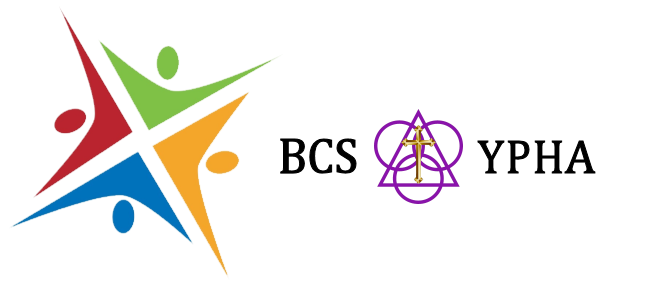 2021-2022 SCHOLARSHIP APPLICATION FORMEligibility Criteria:An applicant must be one who is:Graduating from high school in 2021;Currently enrolled in an accredited college, university, or technical trade program; orHas completed his/her secondary education, and is seeking to pursue a post-secondary degree or certificateAn applicant must have been accepted to or be eligible to continue as a student in a college, university, or technical trade school during the fall 2021.An applicant must be a Christian professing Jesus Christ as his/her personal Lord and Savior.An applicant must be a member of the United Holy Church of America, Inc., and for at least two consecutive years.An applicant must actively participate in his/her local Sub-District, as well as the Northern District BCS & YPHA departments.An applicant must have a cumulative grade point average of 2.5 or its equivalent for those schools not using a 4.0 grade point scale.Submission Guidelines & Instructions:The deadline for 2021-2022 scholarship application is July 2, 2021.  Late entries will not be accepted. Contact the Northern District Scholarship Committee directly at ndscholars@gmail.com  to receive an application. Complete the entire application.  Do not leave any fields blank.  All applications must be typed. Handwritten applications will not be accepted.  Applications should be accompanied by the following documents: an official copy of your current high school/college transcript; must include all semester grades earned.  (Note: official copies may not be available by deadline, therefore it will be acceptable to bring sealed, official document to your interview) completed questionnaire from applicant’s Sub-District’s YPHA President AND BCS Superintendent.  Two signed letters of recommendation from each of the following:Applicant’s PastorAdministrator or Faculty Member from current or last attended school1-2 page essay discussing your career goals and how you plan to utilize your education within the United Holy Church of America, Inc.Interview and Award Guidelines:Applicants will only be invited to an interview once their application has been accepted, reviewed and approved.  All applicants will be interviewed by ZOOM appointment.All applicants must be dressed in business attire for the interview.  All applicants should bring a copy of their application and accompanying documents along with them to the interview.Applicants will be notified of their scholarship status via email within 24 hours of the interview.Scholarships will be awarded during the first week of August 2021.  Date and time will be shared in advance. ApplicationChurch HistoryDisclaimer and SignatureAll required documents must accompany the application.  Failure to submit required or requested documents prior to the given deadline will automatically disqualify an applicant from further consideration. I certify that my answers are true and complete to the best of my knowledge.  If this application leads to a scholarship award, I understand that false or misleading information in my application or interview may result in disqualification.  Furthermore, I understand that completing and submitting a scholarship application does not guarantee a scholarship award.   *A parent’s signature is only required if the applicant is under the age of twenty-one.* The Pastor’s signature on this application indicates his/her endorsement of the applicant to be considered for a scholarship award.  In addition, it is required that the Pastor provide a Letter of Recommendation for the applicantFull Name:Date:LastFirstM.I.Address:Street AddressApartment/Unit #CityStateZIP CodePhone:Email:Date of Birth:Current or Intended Major:   Current or Intended Minor:Name of Institution you will be attending during the 2021-2022 Academic Year:Anticipated Graduation Date:Anticipated Degree:Anticipated Degree:Anticipated Degree:   Current GPA:Have you been accepted?Have you been accepted?Have you been accepted?YESNONOSemester you plan to attend: Semester you plan to attend: Have you ever applied for a Northern District Scholarship?Have you ever applied for a Northern District Scholarship?Have you ever applied for a Northern District Scholarship?YESNONOIf yes, when?If yes, when?What is the total amount of funding you received?:Are you the only person in your household attending college?Are you the only person in your household attending college?YESNOName of Church:                  Pastor:Sub-District:YPHA President:BCS Superinten-dent:How long have you been a member of UHC?:How long have you been a member of UHC?:How long have you been a member of UHC?:Are you active in your local church and Sub-District? Are you active in your local church and Sub-District? YESYESNOLocal Church/Sub-District -Responsibilities:Applicant’s Signature:Date:Parent’s Signature:Date:Pastor’s Signature:Date: